WELFARE IN YOUR WALLET 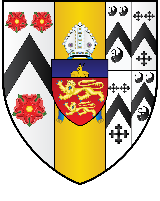 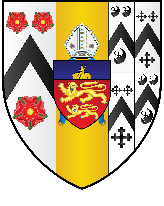 Help in an emergency (24/7)Emergency services (police/fire/ambulance): 999Porters’ lodge: 01865 277 830 Non-urgent support (at night):Porters’ lodge: 01865 277 830 (between 9pm-7am 07710 916095)(for in-college support, including contacting the Junior Deans)NHS 111: 111 (non-urgent medical advice)Samaritans: 116 123 (24/7 free and confidential support)Oxford Nightline 01865 270 270 (8pm-8am confidential peer support)